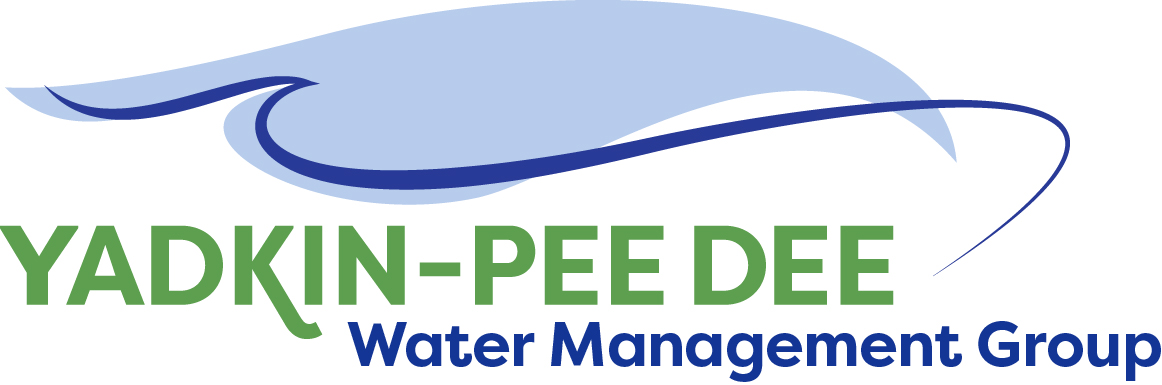 AGENDAYadkin-Pee Dee Water Management Group 12:00PM – 2:30PM, December 1, 2022Hybrid: Zoom & at Salisbury-Rowan Utilities1 Water Street | Salisbury, NC 28144                  Welcome							A. Lofton/ AllApproval of October Meeting Minutes			A. Lofton/ AllNonprofit Incorporation Update			M. Shea/ All		Chair/Vice-Chair Nominations				M. Shea/ AllWater Resources Plan Update 				S. Yeh/ AllSC River Basin Council Update				A. Lofton/ J. Crutchfield/ AllRoundtable Discussion					A. Lofton / AllNext Steps & Adjourn					A. Lofton/ All